桃園市立迴龍國民中小學111學年度第一學期辦理兒童課後照顧服務通知單親愛的一年級新生家長，您好：    本學期依據桃園市政府頒定「桃園市國民小學兒童課後照顧服務實施要點」及本校「兒童課後照顧費用減免實施辦法」辦理課後活動，實施辦法如下：辦理時間：111學年度第一學期。收費標準：每生每小時收費新臺幣25元，按學期全程收費，請假未到者不得申請退費；若符合低收入戶、身心障礙及原住民兒童身分者免收費用，特殊情形需經過本校兒童課後照顧服務審議會審查通過後酌予減免補助(※如有任何疑問，請洽詢教務處教學組，02-82096088分機211)。確認參加者，學校將於9月份印製繳費單，收取整學期之費用(若中途退出，則費用計至當月底)。活動內容：家庭作業習寫及藝能活動（例如：閱讀、棋藝、繪畫及體能活動……等）。起訖日期：111年9月2日(第1週)開始至111年1月11日(第20週)結束。上課時間：低年級（星期一、二、三、五，12：35～15：45）。               中年級（星期三、五，12：30～15：45）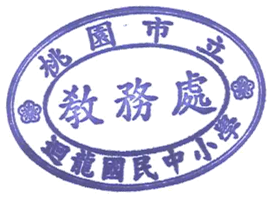                高年級（星期三12：30～15：45，星期五14：00～15：45）教務處111.03.26--------------------------------------------------------------------------桃園市立迴龍國民中小學111學年度第一學期參加兒童課後照顧服務報名表學生姓名班級一年    班座    號家長姓名家長手機家中電話是否同意參加□同意參加(請繼續勾選下方的身分別)□不同意參加(填寫完畢，謝謝)□同意參加(請繼續勾選下方的身分別)□不同意參加(填寫完畢，謝謝)□同意參加(請繼續勾選下方的身分別)□不同意參加(填寫完畢，謝謝)□同意參加(請繼續勾選下方的身分別)□不同意參加(填寫完畢，謝謝)□同意參加(請繼續勾選下方的身分別)□不同意參加(填寫完畢，謝謝)身分別(請擇一勾選)□一般生其他生(請詳閱下列事項)： □1. 持有低收入戶證（111年度，學童本身影印本）                         □2. 持有身心障礙手冊（必須在有效期間內之影本）                         □3. 持有原住民之戶籍謄本（需有學生姓名之影本）                         □4. 特殊情形（導師證明)※符合「其他生」資格者，請檢附證件影本，並於8月底迎新活動日當天，交給導師以利申請減免，9/2(五)下課截止收件，逾時不候，請把握時間。□一般生其他生(請詳閱下列事項)： □1. 持有低收入戶證（111年度，學童本身影印本）                         □2. 持有身心障礙手冊（必須在有效期間內之影本）                         □3. 持有原住民之戶籍謄本（需有學生姓名之影本）                         □4. 特殊情形（導師證明)※符合「其他生」資格者，請檢附證件影本，並於8月底迎新活動日當天，交給導師以利申請減免，9/2(五)下課截止收件，逾時不候，請把握時間。□一般生其他生(請詳閱下列事項)： □1. 持有低收入戶證（111年度，學童本身影印本）                         □2. 持有身心障礙手冊（必須在有效期間內之影本）                         □3. 持有原住民之戶籍謄本（需有學生姓名之影本）                         □4. 特殊情形（導師證明)※符合「其他生」資格者，請檢附證件影本，並於8月底迎新活動日當天，交給導師以利申請減免，9/2(五)下課截止收件，逾時不候，請把握時間。□一般生其他生(請詳閱下列事項)： □1. 持有低收入戶證（111年度，學童本身影印本）                         □2. 持有身心障礙手冊（必須在有效期間內之影本）                         □3. 持有原住民之戶籍謄本（需有學生姓名之影本）                         □4. 特殊情形（導師證明)※符合「其他生」資格者，請檢附證件影本，並於8月底迎新活動日當天，交給導師以利申請減免，9/2(五)下課截止收件，逾時不候，請把握時間。□一般生其他生(請詳閱下列事項)： □1. 持有低收入戶證（111年度，學童本身影印本）                         □2. 持有身心障礙手冊（必須在有效期間內之影本）                         □3. 持有原住民之戶籍謄本（需有學生姓名之影本）                         □4. 特殊情形（導師證明)※符合「其他生」資格者，請檢附證件影本，並於8月底迎新活動日當天，交給導師以利申請減免，9/2(五)下課截止收件，逾時不候，請把握時間。